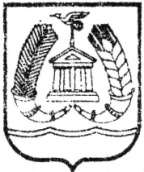 СОВЕТ ДЕПУТАТОВГАТЧИНСКОГО МУНИЦИПАЛЬНОГО РАЙОНА  ЛЕНИНГРАДСКОЙ ОБЛАСТИЧЕТВЕРТЫЙ СОЗЫВ                                                   Р Е Ш Е Н И Е        от 26 ноября 2021 года                                                               № 186В соответствии с Федеральным законом от 06.10.2003 № 131-ФЗ «Об общих принципах организации местного самоуправления в Российской Федерации», ст.4 Устава Гатчинского муниципального района, 	совет депутатов Гатчинского муниципального района РЕШИЛ:Провести конкурс на лучший проект гимна Гатчинского муниципального района, в сроки, установленные Положением о конкурсе на лучший проект гимна Гатчинского муниципального района. Утвердить Положение о конкурсе на лучший проект гимна Гатчинского муниципального района (Приложение 1).  Утвердить состав конкурсной комиссии на лучший проект гимна Гатчинского муниципального района (Приложение 2).Настоящее Решение вступает в силу с момента его официального опубликования в газете «Официальный вестник» - приложение к газете «Гатчинская правда».Глава Гатчинского муниципального района                                       В.А. Филоненко Приложение 1к решению совета депутатовГатчинского муниципального районаот 26.11.2021 № 186ПОЛОЖЕНИЕО КОНКУРСЕ НА ЛУЧШИЙ ПРОЕКТ ГИМНА ГАТЧИНСКОГО МУНИЦИПАЛЬНОГО РАЙОНА 1. Положение о конкурсе на лучший проект гимна Гатчинского муниципального района (далее - Положение) определяет порядок организации и условия проведения открытого творческого конкурса на лучший проект гимна Гатчинского муниципального района (далее - Конкурс).2. Целью Конкурса является выбор на условиях конкурсной состязательности лучшего проекта гимна Гатчинского муниципального района для дальнейшего утверждения его в качестве официального символа Гатчинского муниципального района. 3. Гимн Гатчинского муниципального района (далее - Гимн Гатчинского района) должен представлять собой торжественное музыкально-поэтическое произведение, которое может исполняться в оркестровом, хоровом, оркестрово-хоровом либо ином вокальном и инструментальном варианте. 4. К участию в Конкурсе допускаются авторы музыки и слов проекта Гимна Гатчинского района, иные правообладатели, обладающие исключительным правом на указанное произведение, в соответствии с Гражданским кодексом Российской Федерации, и не являющиеся членами конкурсной комиссии (далее - Участник (Участники). 5. На Конкурс представляются:1) заявка Участника (Участников) в конкурсную комиссию с указанием информационных данных согласно приложению, к настоящему Положению;2) компакт-диски, аудиокассеты с записью исполнения проекта Гимна Гатчинского района;3) нотный материал (партитура) с указанием автора (авторов) музыкального произведения;4) поэтический текст Гимна Гатчинского района в печатном виде с указанием автора (авторов) поэтического произведения;5) обязательство Участника (Участников) в случае признания его (их) победителем (победителями) Конкурса безвозмездно передать исключительные права на использование Гимна Гатчинского района в соответствии с Гражданским кодексом Российской Федерации. Отдельно текст или музыка проекта Гимна Гатчинского района не рассматриваются. 6. Критериями оценки представленных на Конкурс материалов являются:1) высокохудожественный музыкально-поэтический уровень;2) отражение прошлого и настоящего Гатчинского района, его вклада в историю Российского государства, трудовых и творческих достижений, любви к родной земле;3) торжественный, патетический, идейно-патриотический, жизнеутверждающий характер, соответствие жанру гимна и признакам поэтического произведения;4) соответствие проекта Гимна Гатчинского района требованиям пункта 3 настоящего Положения. 7. Конкурсные материалы принимаются со дня вступления в силу Решения совета депутатов «О проведении конкурса на лучший проект гимна Гатчинского муниципального района» до 01 февраля 2022 года по адресу: город Гатчина, ул. Карла Маркса, д.44 каб.17. После регистрации поступивших материалов, они направляются в конкурсную комиссию по проведению конкурса на лучший проект гимна.8. Конкурсные материалы, представленные позже установленного пунктом 7 настоящего Положения срока, не принимаются и к участию в Конкурсе не допускаются. 9. Организацию и проведение Конкурса осуществляет конкурсная комиссия по проведению конкурса на лучший проект гимна (далее - Комиссия).10. Персональный состав Комиссии утверждается решением совета депутатов Гатчинского муниципального района.11. Комиссия:1) обеспечивает опубликование в средствах массовой информации сообщение о проведении конкурса на лучший проект гимна Гатчинского муниципального района, об итогах проведения конкурса;2) рассматривает и оценивает представленные на Конкурс проекты Гимна Гатчинского района; 3) решает вопрос о допуске к участию в Конкурсе проектов Гимна Гатчинского района, при необходимости запрашивает дополнительную информацию исключительно уточняющего характера; 4) определяет лучший вариант проекта Гимна Гатчинского района на основании критериев, определенных пунктом 6 настоящего Положения; 5) ведет протокол рассмотрения проектов Гимна Гатчинского района, представленных для участия в Конкурсе; 6) рассматривает обращения и жалобы участников Конкурса; 7) подготавливает проект решения об утверждении Положения о Гимне Гатчинского района на заседание совета депутатов Гатчинского муниципального района. 12. Заседание Комиссии правомочно, если на нем присутствуют не менее двух третей членов Комиссии. 13. Итоги Конкурса принимаются открытым голосованием простым большинством голосов членов Комиссии, присутствующих на заседании, и оформляются протоколом, который подписывается председателем Комиссии. При равном количестве голосов членов Комиссии голос председателя Комиссии является решающим.В случае, если Комиссия не сочтет возможным использование в качестве гимна города ни один из представленных конкурсных проектов, конкурс считается несостоявшимся. 14. Представленные на Конкурс материалы не рецензируются и не возвращаются.15. Протокол заседания Комиссии, проект Гимна Гатчинского района направляются Комиссией в совет депутатов Гатчинского муниципального района. Совет депутатов Гатчинского муниципального района направляет протокол заседания Комиссии в Комитет по культуре и туризму Гатчинского муниципального района. Комитет по культуре и туризму Гатчинского муниципального района подготавливает соответствующий протоколу проект решения совета депутатов Гатчинского муниципального района.16. Решение об утверждении Гимна Гатчинского района в качестве официального символа Гатчинского района, принятое советом депутатов, подлежит официальному опубликованию в газете «Официальный вестник» - приложение к газете «Гатчинская правда». 18. Авторы музыки и слов, иные правообладатели проекта Гимна Гатчинского района, признанного лучшим, награждаются денежной премией в размере 30 000 (тридцать тысяч рублей) руб. Приложение 1 к положениюВ конкурсную комиссию по проведению конкурса на лучший проект гимнаГатчинского муниципального района ЗАЯВКА 
на участие в открытом творческом конкурсе на лучший проект гимна Гатчинского муниципального районаНастоящей подписью подтверждаю, что являюсь автором указанных в заявке текстов, вариантов музыки.С Положением о конкурсе на лучший проект гимна Гатчинского муниципального района и условиями его проведения ознакомлен.Выражаю свое согласие на обработку персональных данных, указанных мной в настоящей заявке, а также обнародование в средствах массовой информации, включая Интернет-ресурсы представленных мной авторских работ. «____»  _________ 20__ года   _________      _______________________  (дата подписания)                                  (подпись)                   (фамилия, имя, отчество)Приложение 2 к положениюВ конкурсную  комиссию по проведению конкурса на лучший проект гимнаГатчинского муниципального районаПримерная формаОбязательство  участника конкурса                   Я, _______________________________________, проживающий ____________________, обязуюсь, в случае признания победителем конкурса на лучший проект гимна Гатчинского муниципального района, безвозмездно передать Гатчинскому муниципальному району исключительные авторские права на использование варианта гимна Гатчинского муниципального района в соответствии с требованиями Гражданского кодекса Российской Федерации и законодательства Российской Федерации об авторском праве.    "___"________ 202_ г.                     _____________________ /Ф.И.О./                                                                         (подпись)Приложение 2к решению совета депутатовГатчинского муниципального районаот 26.11.2021 № 186Состав конкурсной комиссии на лучший проект гимнаГатчинского муниципального районаПредседатель комиссии: - Филоненко Виталий Андреевич – глава Гатчинского муниципального района, председатель комиссии.Члены комиссии:Бабий Елена Леонидовна – Заслуженный работник культуры РФ, Почетный гражданин Гатчинского муниципального района, директор МКУ «Межпоселенческая центральная районная библиотека им.А.С.Пушкина»;Никитин Сергей Юрьевич – председатель Комитета по культуре и туризму Гатчинского муниципального района;Головачева Галина Николаевна – директор МБУДО «Таицкая детская музыкальная школа им.Н.А. Римского – Корсакова, музыкант;Плешак Виктор Васильевич — советский и российский композитор, Заслуженный деятель искусств Российской Федерации, Лауреат премии Правительства Санкт-ПетербургаСмирнов Юрий Павлович - художественный руководитель Оркестра им. П.И. Смирнова, Народный артист РФ, профессор, педагог дополнительного образования; Церр Андрей Иванович – директор МБУ ДО «Гатчинская детская музыкальная школа им.М.М.Ипполитова – Иванова».О проведении конкурса на лучший проект гимна Гатчинского муниципального района1.ФИО (полностью) автора,(название, ФИО участников авторского коллектива)2Название и автор текста  Гимна 3Название и автор музыки  Гимна4Дата рождения(каждого участника)5Домашний адрес6Место работы/учебы,Должность7Паспорт:серияномеркем и когда выдан8ИНН №9страховое свидетельство №10Контактный телефон(рабочий, домашний, мобильный)